Структурное подразделение «Детский сад №11 комбинированного вида»МБДОУ «Детский сад «Радуга» комбинированного вида»Рузаевского муниципального районаКОНСУЛЬТАЦИЯ ДЛЯ РОДИТЕЛЕЙ«Классическая музыка детям»Музыкальный руководитель:Коряченко Д. Л.Рузаевка 2021«Классическая музыка детям»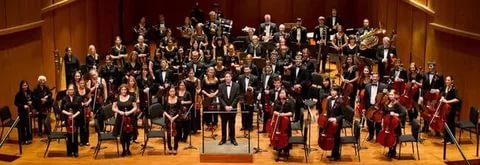 Нужна ли детям классическая музыка?На сегодняшний день влияние классической музыки на детей, бесспорно, имеет огромное значение. В наш век компьютерных технологий, когда у ребенка больше развит интерес к жизни виртуальной, формировать эстетическую и художественную культуру у детей просто необходимо. В этом помогает именно классическая музыка. Ещё в дошкольном возрасте можно использовать музыкальные игры для детей, которые не только прививают любовь к музыке, но и учат отличать истинное искусство от подделки. Для этого следует использовать специальные методики и способы. Так как именно этот возраст является самым подходящим для восприятия всего прекрасного, важно учитывать, чтобы классическая музыка для детей была разнообразна. Ребенку будет полезно послушать как весёлые и лёгкие композиции, так и серьёзные, глубокие. А посещение концерта классической музыки для детей не пройдёт бесследно, впечатление от услышанного останется надолго.Преимущества знакомства ребенка с классической музыкойИзучение или просто регулярное прослушивание классической музыки: - позволит расширить познания в музыке, - будет способствовать поддержанию интереса к музыке, - побудит детей проявлять свои эмоции в творческой деятельности. Без сомнения, для детей полезно слушать классику, ведь им хочется потом выражать свои впечатления в рисунке, образном слове, различных инсценировках. И не важно, будет это музыка Моцарта для детей, Чайковского или Глинки. Дети становятся более эмоционально отзывчивыми, учатся сопереживать музыке, а значит, и всему окружающему. И, конечно, для детей полезна классика потому, что она расширяет их знания в мировой музыкальной культуре разных стилей и эпох. Ребенок, который с детства познакомился с классическими музыкальными произведениями, будет обладать утончённым вкусом, что поможет ему и в дальнейшей взрослой жизни. Дошкольное детство - период, наиболее благоприятен в отношении становления музыкальности. Музыка окружает нас с самого рождения. Малыш еще не знает язык, не понимает слов, но, слушая колыбельную, успокаивается и засыпает.  На музыкальных занятиях дети часто слушают музыку.  Это музыка разучиваемых песен и музыка, сопровождающая движения (пляски, упражнения, игры). То есть, ту музыку, которая выполняет важную и часто прикладную роль.Однако с третьего года жизни желательно слушать именно классическую музыку для малышей.Вопрос о музыкальном репертуаре, на котором строится развитие дошкольника, очень важный и острый. Здесь безусловное предпочтение должно быть отдано классической музыке.Ребятам понятен и очень нравится «Детский альбом» П. И. Чайковского. Такие пьесы, как «Болезнь куклы», «Марш оловянных солдатиков» сразу находит отклик в душе ребенка (вызывают чувства сопереживания, радости). Малыши хорошо понимают термин «музыка умеет рассказывать» и никогда не боятся этих образов. Они часто просят послушать еще и еще эти пьесы. Пьесы «Аквариум», «Слон», «Длинноухие» К. Сен-Санса, «Балет невылупившихся птенцов» М. П. Мусоргского, «Бабочка» Куперена   вызывают просто восторг у малышей и желание подражать данным персонажам.Давайте вместе прививать детям желание слушать классику, находить в этом радость. И пусть малыш воспринимает музыку по-своему. Ему это необходимо. Ведь музыка - это самый субъективный вид искусства.Слушайте классическую музыку с малышами в детском саду, дома, в концертном зале. Будем слушать, понимать и принимать лучшее, что создано в музыке, то, что называется «классикой короля». В современной психологии существует даже отдельное направление – это музыкотерапия. Она представляет собой метод, использующий музыку в качестве средства коррекции нарушений в эмоциональной сфере, поведении, при проблемах в общении, страхах, а также при различных психических заболеваниях.Музыкотерапия строится на подборе необходимых мелодий и звуков, с помощью которых можно оказывать положительное воздействие на человеческий организм. Это способствует общему оздоровлению, улучшению самочувствия, поднятию настроения, повышению работоспособности. Такой метод дает возможность применения музыки в качестве средства, обеспечивающего гармонизацию состояния ребенка: снятие напряжения, утомления, повышение эмоционального тонуса, коррекция отклонений в личностном развитии ребенка и его психоэмоциональном состоянии.Так, по данным современных исследователей, классическая музыка для дошкольников способствует улучшению соматических и функциональных показателей, значительно улучшает, оживляет и восстанавливает рефлексы врожденного автоматизма, способствует нормализации частоты дыхания и частоты сердечных сокращений.Полезно не только прослушивать музыку в записи, но и исполнять песни самим. Для ребенка очень важным является «живой» голос матери. Поэтому весьма благоприятное воздействие оказывает пение колыбельных песен: они успокаивают, приводят малыша в равновесие, создают обоюдный благоприятный эмоциональный фон.